Open the video you wish to play.Select the subtitles/closed captions feature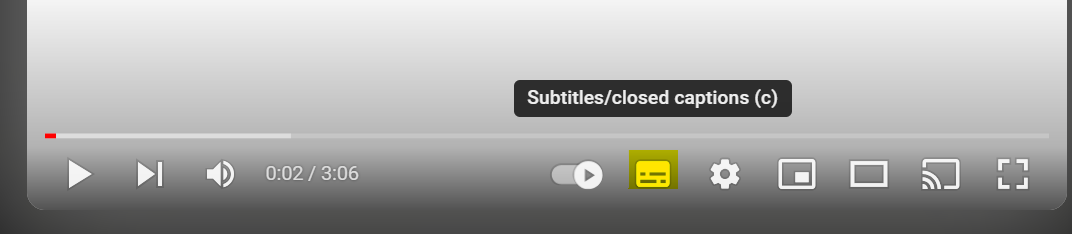 A line will appear under the icon when it has been selected 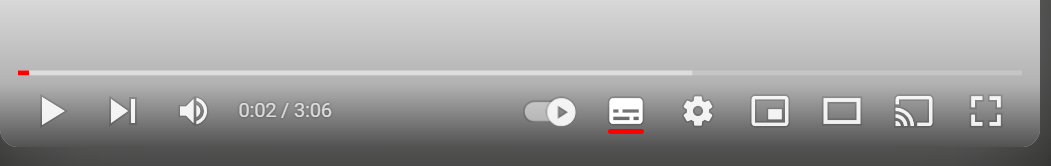 Select the settings icon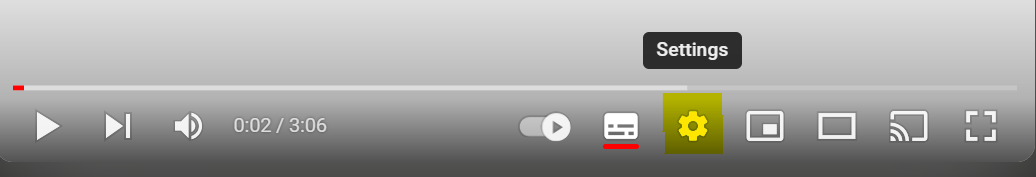 Select the language option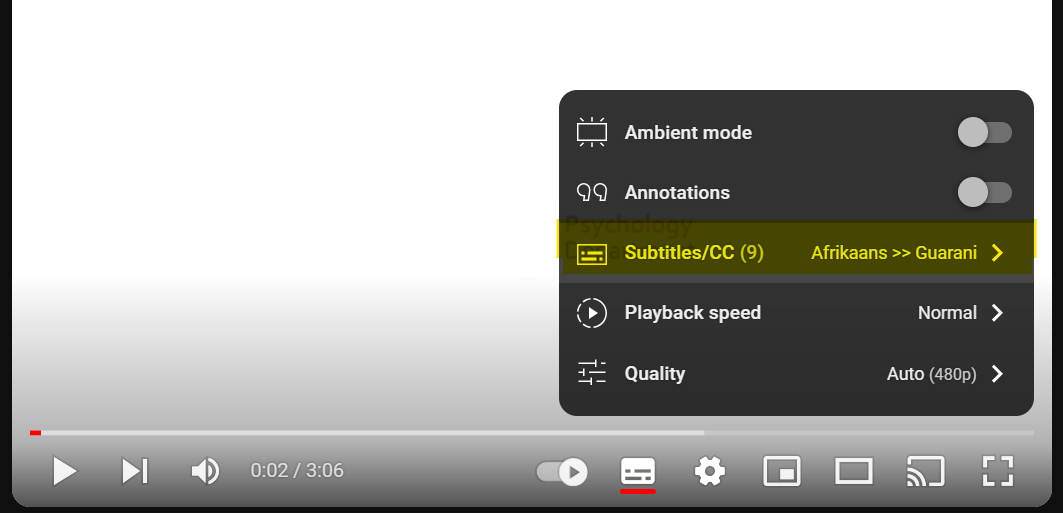 YouTube will provide a list of available languages for this video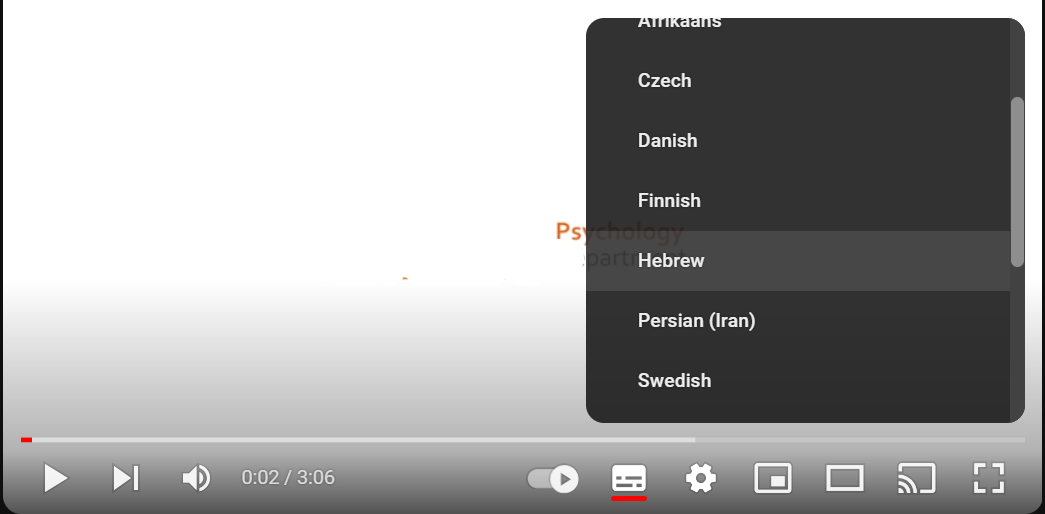 You can also set it to ‘auto-translate’ which will default to your browser language. 